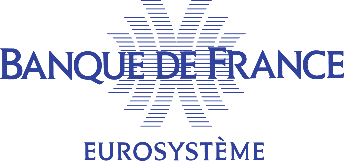 Tableau 1 : ChargesLes comptes de charges de format xxxC sont à utiliser dans le cadre de remise des comptes selon le nouveau règlement ANC n° 2022-03 avec une entrée en vigueur à compter de l’arrêté de juin 2024.Les comptes de format Cxxx utilisés jusqu’ici dans le cadre de remise des comptes selon les anciens plans de comptes resteront opérationnels au moins jusqu’à fin décembre 2025.Tableau 2 : ProduitsLes comptes de produits de format xxxP sont à utiliser dans le cadre de remise des comptes selon le nouveau règlement ANC n° 2022-03 avec une entrée en vigueur à compter de l’arrêté de juin 2024.Les comptes de format Pxxx utilisés jusqu’ici dans le cadre de remise des comptes selon les anciens plans de comptes resteront opérationnels au moins jusqu’à fin décembre 2025.Tableau 3 : Évolution du capitalLes comptes d’évolution de capital de format xxxE sont à utiliser dans le cadre de remise des comptes selon le nouveau règlement ANC n° 2022-03 avec une entrée en vigueur à compter de l’arrêté de juin 2024.Les comptes de format Exxx utilisés jusqu’ici dans le cadre de remise des comptes selon les anciens plans de comptes resteront opérationnels au moins jusqu’à fin décembre 2025.Tableau 4 : Périodicité de publication de la valeur liquidativeTableau 5 : Typologie de l’opération sur titreTableau 6 : Nature de l’actifTableau 7 : Sous-Jacent des Instruments Financiers DérivésTableau 8 : Secteur institutionnel de la contrepartieLes référentiels de la Banque de France concernant la sectorisation des entités du secteur financier (S12) et des administrations publiques (S13) peuvent être consultés ci-dessousCollecte ANACREDIT (banque-france.fr)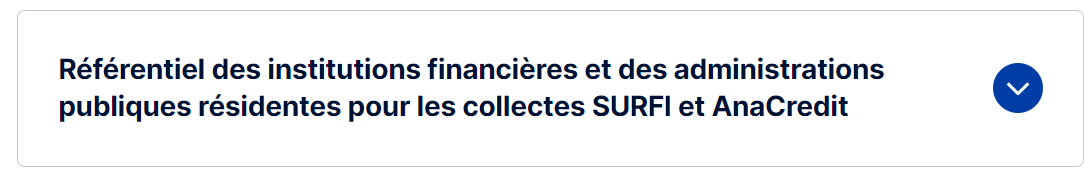 Tableau 9 : Durées (initiale et résiduelle) des titres génériquesTableau 10 : Activité du bien immobilierTableau 11 : Code de regroupement de comptes applicable à l'actifTableau 12 : Code de regroupement de comptes applicable au passifTableau 13 Titre Isiné ou GénériqueTableau 14 Sens du contrat du sous-jacentTableau 15 : Type de la partTableau 16 : Indicateur HedgeAnnexesAnnexe 1 : Liste des abréviationsAnnexe 2 : Liste des « Code Devise » (selon norme ISO 4217)Annexe 3 : Liste des « Code Pays » (selon norme ISO 3166) et des codes d’organisations internationales (en italique et en fin de tableau)DISPOSITIFDE COLLECTE STATISTIQUESAUPRÈS DES OrganismeSde Placement COLLECTIF -OPC2Nomenclature des attributs de collecte -OPC2Mars 2024Code XMLLibellé des valeurs possibles de la colonne I101C101C-Charges sur opérations financières102C102C-Charges sur instruments financiers à terme103C103C-Charges sur Opérations temporaires sur titres104C104C-Charges sur emprunts105C105C-Charges sur autres actifs et passifs éligibles106C106C-Charges sur passifs de financement107C107C– Frais de gestion de la société de gestion108C108C-Frais d’audit, d’études des Fonds de capital investissement109C109C-Impôts et taxes110C110C-Moins-values réalisées111C111C-Frais de transactions externes et frais de cession112C112C-Frais de recherche113C113C-Quote-part des plus-values réalisées restituées aux assureurs114C114C-Impôts sur le résultat 201C201C - Charges immobilières202C202C - Charges sur parts et actions des entités à caractère immobilier203C203C - Autres charges sur actifs à caractère immobilier204C204C- Charges d'emprunt sur les actifs à caractère immobilier205C205C - Charges sur dépôts et instruments financiers non immobiliers206C206C - Frais de gestion de fonctionnement externe207C207C - Moins-values nettes réalisées nettes de frais sur actifs à caractère immobilier208C208C - Moins-values nettes réalisées nettes de frais sur dépôts et instruments financiers non immobiliers301C301C- Charges ayant leur contrepartie en produits302C302C- Charges d'entretien du patrimoine locatif303C303C - Grosses réparations304C304C - Diverses charges d'exploitation305C305C - Dotation aux amortissements d'exploitation306C306C- Dotation aux provisions pour créances douteuses307C307C - Dotation aux provisions pour grosses réparations308C308C- Dotations aux amortissements et provisions309C309C - Charges exceptionnelles310C310C - Dotations aux amortissements et aux provisions exceptionnelles401C401C- Autres charges financières402C402C-Autres chargesC101C101 - Charges sur acquisitions et cessions temporaires de titreC102C102 - Charges sur instruments financiers à termeC103C103 - Charges sur dettes financièresC104C104 - Charges sur dépôts et instruments financiers non immobiliersC105C105 - Autres charges financièresC201C201 - Charges immobilièresC202C202 - Charges sur parts et actions des entités à caractère immobilierC203C203 - Charges d'emprunt sur les actifs à caractère immobilierC204C204 - Autres charges sur actifs à caractère immobilierC301C301 - Moins-values nettes réalisées nettes de frais sur actifs à caractère immobilierC302C302 - Moins-values nettes réalisées nettes de frais sur dépôts et instruments financiers non immobiliersC401C401 - Charges ayant leur contrepartie en produitsC402C402 - Charges d'entretien du patrimoine locatifC403C403 - Grosses réparationsC406C406 - Diverses charges d'exploitationC407C407 - Dotation aux amortissements d'exploitationC408C408 - Dotation aux provisions pour créances douteusesC409C409 - Dotation aux provisions pour grosses réparationsC410C410 - Frais de gestion et de fonctionnement pris en charge par l'entrepriseC411C411 - Autres chargesC412C412 – Frais de gestionC502C502 - Dotations aux amortissements et provisionsC503C503 - Impôts, taxes et versements assimilésC601C601 - Charges exceptionnellesC602C602 - Dotations aux amortissements et aux provisions exceptionnellesCode XMLLibellé des valeurs possibles de la colonne III101P101P-produits sur actions102P102P-Produits sur obligations103P103P-Produits sur titres de créances104P104P-Produits sur des parts d'OPC105P105P-Produits sur instruments financiers à terme106P106P-Produits sur opérations temporaires sur titres107P107P-Produits sur prêts et créances108P108P-Produits sur autres actifs et passifs éligibles109P109P-Frais pris en charge par l’entreprise 110P110P-Rétrocession des frais de gestion au bénéfice de l’OPC111P111P-Plus-values réalisées112P112P-Indemnités d’assurance perçues113P113P-Versements en garantie de capital ou de performance reçus114P114P-Quote-part des plus-values latentes à restituer aux assureurs115P115P-Variation des plus ou moins-values latentes yc les écarts de change sur les actifs éligibles116P116P-Ecarts de change sur les comptes financiers en devises117P117P-Versements en garantie de capital ou de performance à recevoir201P201P - Produits immobiliers202P202P - Produits sur Parts et Actions des entités à caractère immobilier203P203P - Autres produits sur actifs à caractère immobilier204P204P - Produits sur dépôts et instruments financiers non immobiliers205P205P - Plus-values nettes réalisées nettes de frais sur actifs à caractère immobilier206P206P - Plus-values nettes réalisées nettes de frais sur dépôts et instruments financiers non immobiliers301P301P - Loyers302P302P - Charges facturées303P303P - Produits annexes304P304P - Reprise d'amortissements d'exploitation305P305P- Reprise de provisions pour créances douteuses306P306P - Reprise de provisions pour grosses réparations307P307P - Transfert de charges d'exploitation308P308P - Reprise de provisions sur charges financières309P309P - Produits exceptionnels310P310P - Reprises d'amortissements et provisions exceptionnels401P401P - Autres produits financiers402P402P - Autres produits403P403P - Versements en garantie de capital ou de performance (autres produits)P101P101 - Produits sur dépôts et comptes financiersP102P102 - Produits sur dépôts et instruments financiers non immobiliersP103P103 - Produits sur actions et valeurs assimiléesP104P104 - Produits sur obligations et valeurs assimiléesP105P105 - Crédit d'impôtsP106P106 - Produits sur titres de créancesP107P107 - Produits sur acquisitions et cessions temporaires de titresP108P108 - Produits sur instruments financiers à termeP109P109 - Produits sur instruments financiers de capital investissementP110P110 - Autres produits financiersP201P201 - Produits immobiliersP202P202 - Produits sur Parts et Actions des entités à caractère immobilierP203P203 - Autres produits sur actifs à caractère immobilierP204P204 - LoyersP205P205 - Charges facturéesP206P206 - Produits annexesP301P301 - Plus-values nettes réalisées nettes de frais sur actifs à caractère immobilierP302P302 - Plus-values nettes réalisées nettes de frais sur dépôts et instruments financiers non immobiliersP401P401 - Reprise d'amortissements d'exploitationP402P402 - Reprise de provisions pour créances douteusesP403P403 - Reprise de provisions pour grosses réparationsP404P404 - Transfert de charges d'exploitationP405P405 - Autres produitsP502P502 - Reprise de provisions sur charges financièresP601P601 - Produits exceptionnelsP602P602 - Reprises d'amortissements et provisions exceptionnelsCode XMLLibellé des valeurs possibles de la colonne I102E102E - Souscriptions appelées (y compris la commission de souscription acquise à l’OPC) +103E103E - Rachats (sous déduction des commissions de rachat acquise à l'OPC) -105E105E - Plus ou moins-values réalisées nettes avant comptes de régularisation +/-106E106E - Variation des Plus ou moins-values latentes nettes avant comptes de régularisation +/-107E107E - Distribution de l'exercice antérieur sur revenus nets -108E108E - Distribution de l’exercice antérieur sur plus ou moins-values réalisées nettes -109E109E - Distribution de l'exercice antérieur sur plus-values latentes -110E110E - Acomptes versés au cours de l'exercice sur revenus nets -111E111E - Acomptes versés au cours de l’exercice sur plus ou moins-values réalisées nettes -112E112E - Acomptes versés au cours de l'exercice sur plus-values latentes -113E113E - Autres éléments +/-114E114E - Capital souscrit (+)115E115E - Capital non appelé (-)116E116E - Émission de passifs de financements117E117E - Cumul des revenus nets des exercices précédents (+/-)118E118E - Plus ou moins-values réalisées nettes de l'exercice (+/-)119E119E - Cumul des plus ou moins-values réalisées nettes des exercices précédents +/-120E120E - Plus ou moins-values latentes nettes de l'exercice +/-121E121E - Cumul des plus ou moins-values latentes nettes des exercices précédents +/-122E122E - Boni de liquidation +/-123E123E - Rachats (-)124E124E - Distributions de résultats nets-156E156E - Distribution de plus et moins-values nettes -126E126E - Remboursement de passifs de financement -127E127E - Distributions d'actifs-201E201E - Souscriptions (y compris les commissions de souscriptions, droits et taxes acquis à l’OPCI) +202E202E - Rachats (sous déduction des commissions de rachat acquise à l'OPCI) -203E203E - Frais d'acquisition de l'exercice -204E204E - Frais d'acquisition rapportés au comptes de résultat sur l'exercice -205E205E - Différence de change +/-206E206E - Différence d'estimation Exercice N des actifs à caractère immobilier207E207E - Différence d'estimation Exercice N-1 des actifs à caractère immobilier208E208E - Différence d'estimation Exercice N des dépôts et instruments financiers non immobiliers209E209E - Différence d'estimation Exercice N-1 des dépôts et instruments financiers non immobiliers210E210E - Distribution de l'exercice précédent - 211E211E - Plus ou moins values réalisées nettes avant comptes de régularisation +/-212E212E - Acomptes versés au cours de l'exercice sur résultat net -213E213E - Acomptes versés au cours de l'exercice sur cession d'actifs -214E214E - Autres éléments +/-301E301E - Capital souscrit302E302E - Capital en cours de souscription303E303E - Primes d'émission ou de fusion304E304E - Primes d'émission en cours de souscription305E305E - Prélèvement sur prime d'émission ou de fusion306E306E - Écart de réévaluation307E307E - Écart sur dépréciation des immeubles d'actif308E308E - Fonds de remboursement prélevé sur le résultat distribuable309E309E - +/- values réalisées sur cessions d'immeubles et titres financiers contrôlés310E310E - Réserves311E311E - Report à nouveau312E312E - Acomptes sur distribution401E401E - Revenus nets de l'exercice avant comptes de régularisationE102E102 - Souscriptions (y compris les commissions de souscription acquises à l'OPC)E103E103 - Rachats (sous déduction des commissions de rachat acquise à l'OPC)E104E104 - Plus-values réalisées sur dépôts et instruments financiersE105E105 - Moins-values réalisées sur dépôts et instruments financiersE106E106 - Plus-values réalisées sur instruments financiers à termeE107E107 - Moins-values réalisées sur instruments financiers à termeE108E108 - Frais de transactionE109E109 - Différences de changeE110E110 - Différence estimation des dépôts et instruments financiers exercice NE111E111 - Différence estimation des dépôts et instruments financiers exercice N-1E112E112 - Différence estimation des instruments financiers à terme exercice NE113E113 - Différence estimation des instruments financiers à terme exercice N-1E114E114 - Distribution de l’exercice antérieur sur plus et moins-values nettesE115E115 - Distribution de l'exercice antérieur sur résultatE116E116 - Acompte(s) versé(s) au cours de l’exercice sur plus et moins-values nettesE117E117 - Acomptes versés au cours de l'exercice sur résultatE118E118 - Autres élémentsE201E201 - Capital souscrit +E202E202 - Capital non appelé -E203E203 - Cumul des résultats capitalisés des exercices précédents +/-E204E204 - Plus-values réalisées sur instruments financiers de capital investissement +E207E207 - Moins-values réalisées sur instruments financiers de capital investissement -E210E210 - Indemnités d'assurances perçues +E211E211 - Quotes-parts de plus-values restituées aux assureurs -E214E214 - Différence d'estimation sur instruments financiers de capital investissement +/-E216E216 - Différence d'estimation sur instruments financiers à terme +/-E217E217 - Boni de liquidation +/-E218E218 - Rachats -E219E219 - Distribution de résultats -E220E220 - Distributions des plus et moins-values nettesE221E221 - Répartition d'actifs -E304E304 - Frais liés à l'acquisition (mode de frais inclus)E306E306 - Différence d'estimation exercice N des actifs à caractère immobilierE307E307 - Différence d'estimation exercice N-1 des actifs à caractère immobilierE308E308 - Différence d'estimation exercice N des dépôts et instruments financiers non immobiliersE309E309 - Différence d'estimation exercice N-1 des dépôts et instruments financiers non immobiliersE310E310 - Distribution de l'exercice précédentE311E311 - Acomptes versés au cours de l'exercice sur résultat netE312E312 - Acomptes versés au cours de l'exercice sur cession d'actifsE401E401 - Capital souscrit fin d’exerciceE402E402 - Capital en cours de souscriptionE403E403 - Primes d'émissionE404E404 - Primes d'émission en cours de souscriptionE405E405 - Prélèvement sur prime d'émissionE406E406 - Écart de réévaluationE407E407 - Écart sur dépréciation des immeubles d'actifE408E408 - Fonds de remboursement prélevé sur le résultat distribuableE409E409 - +/- values réalisées sur cessions d'immeublesE410E410 - RéservesE411E411 - Report à nouveauE412E412 - Acomptes sur distributionE501Résultat net de l’exercice avant compte de régularisationCode XMLLibellé des valeurs possibles de la colonne IIILibellé des valeurs possibles de la colonne IIIANN ANN - Annuelle BIH BIH - Bi-hebdomadaireBIM BIM - Bimestrielle BME BME - Bi-mensuelle BSE BSE - Toutes les 2 semaines DEC DEC - Décadaire HEB HEB - Hebdomadaire JIM JIM - Tous les jours impairs JPA JPA - Tous les jours pairs MEN MEN - Mensuelle PLU PLU - Pluri-quotidienne QUO QUO - Quotidienne SEM SEM - Semestrielle TRI TRI - Trimestrielle Code XMLLibellé des valeurs possibles de la colonne IIIZZZZZZ - Aucune opération temporaire - Titres détenus au portefeuilleEMPEMP - Titres empruntésCRPCRP - Créances représentatives des titres reçus en pensionTEMTEM - Autres opérations temporaires sur titresCTPCTP - Créances représentatives de titres prêtésTDPTDP - Titres donnés en pensionDEMDEM - Dettes représentatives de titres empruntésDDPDDP - Dettes représentatives de titres donnés en pensionCESCES - Cessions sur instruments financiersCPRCPR - Créances représentatives des titres donnés en garantie avec transfert de propriétéDPRDPR - Dettes représentatives des titres reçus en garantie avec transfert de propriétéCode XMLLibellé des valeurs possibles de la colonne IVOBLOBL - Obligations et valeurs assimiléesACTACT - Actions et valeurs assimiléesBDTBDT - Bons du TrésorNEUNEU - Titres négociables à court terme (NEU CP)MTNMTN - Titres négociables à moyen terme (NEU MTN)ATNATN - Autres titres négociables (moyen terme)OPCOPC - Titres d’OPCOPWOPW - Option et warrantSWPSWP - SwapFUTFUT - FuturesAUTAUT - Autres valeurs mobilièresBREBRE - Brevets, licencesFACFAC - Factures diverses, contrat (assurance …), garanties, suretésFORFOR - ForêtsVINVIN - vignoblesAUIAUI - Autres Biens immatérielsAUMAUM - Autres Biens matérielsTERTER - TerrainsIMMIMM - ImmeublesPCOPCO - Parts de sociétés immobilières cotéesPNCPNC - Parts de sociétés immobilières non cotéesEMEDroits à émettre du CO2CRPCryptoactifCode XMLLibellé des valeurs possibles de la colonne VZZZZZZ - NéantTXXTXX - TauxACTACT - ActionsINDIND - IndicesCRDCRD - CréditCHGCHG - ChangeMTPMTP - Matières premièresORRORR - OrMXTMXT - MixtesCRP Crypto actifAUTAUT - AutresEMEDroits à émettre du CO2Code XMLLibellé des valeurs possibles de la colonne S_11S_11 - Sociétés non financièresS_11001S_11001 - Sociétés non financières publiquesS_11002S_11002 - Privées nationalesS_11003S_11003 - Sous contrôle étrangerS_121S_121 - Banque centrale (2) (publique)S_122S_122 - Institutions de dépôt, à l'exclusion de la banque centrale (2)S_12201S_12201 - PublicS_12202S_12202 - Privé nationalS_12203S_12203 - Sous contrôle étrangerS_123S_123 - Organismes de placement collectif monétairesS_12301S_12301 - PublicS_12302S_12302 - Privé nationalS_12303S_12303 - Sous contrôle étrangerS_124S_124 - Fonds d'investissement non monétairesS_12401S_12401 - PublicS_12402S_12402 - Privé nationalS_12403S_12403 - Sous contrôle étrangerS_125S_125 - Autres intermédiaires financiers, à l'exclusion des sociétés d'assurance et des fonds de pensionS_12501S_12501 - PublicS_12502S_12502 - Privé nationalS_12503S_12503 - Sous contrôle étrangerS_126S_126 - Auxiliaires financiersS_12601S_12601 - PublicS_12602S_12602 - Privé nationalS_12603S_12603 - Sous contrôle étrangerS_127S_127 - Institutions financières captives et prêteurs non institutionnelsS_12701S_12701 - PublicS_12702S_12702 - Privé nationalS_12703S_12703 - Sous contrôle étrangerS_128S_128 - Sociétés d'assurance (3)S_12801S_12801 - PublicS_12802S_12802 - Privé nationalS_12803S_12803 - Sous contrôle étrangerS_129S_129 - Fonds de pension (3)S_12901S_12901 - PublicS_12902S_12902 - Privé nationalS_12903S_12903 - Sous contrôle étrangerS_13S_13 - Administrations publiquesS_1311S_1311 - Administration centrale (à l'exclusion de la sécurité sociale)S_1312S_1312 - Administrations d'États fédérés (à l'exclusion de la sécurité sociale)S_1313S_1313 - Administrations locales (à l'exclusion de la sécurité sociale)S_1314S_1314 - Administrations de sécurité socialeS_14S_14 - MénagesS_141S_141 - EmployeursS_142S_142 - Travailleurs indépendantsS_143S_143 - SalariésS_144S_144 - Bénéficiaires de revenus de la propriété et de transfertsS_1441S_1441 - Bénéficiaires de revenus de la propriétéS_1442S_1442 - Bénéficiaires de pensionsS_1443S_1443 - Bénéficiaires d'autres transfertsS_15S_15 - Institutions sans but lucratif au service des ménagesS_15002S_15002 - Privé nationalS_15003S_15003 - Sous contrôle étrangerCode XMLLibellé des valeurs possibles de la colonneCTTCTT   1 anMTTMTT  > 1 an et   2 ansMMTMMT  > 2 ans et   5 ansLTTLTT  > 5 ans et   10 ansLLTLLT + de 10 ansNAANAA - Non applicableCode XMLLibellé des valeurs possibles de la colonneCode XMLCode XMLBURBUR - BureauHABHAB - HabitationLOCLOC - Locaux d’activitéENTENT - EntrepôtsHOPHOP - SantéCOMCOM - CommerceAUTAUT - AutresListe de rubriques ancien plan comptableListe de rubriques ancien plan comptableListe de rubriques ancien plan comptableListe de rubriques ancien plan comptableRubriqueComptetype OPCConcept200000Comptes de classe 2TousComptes d’immobilisations (y compris différences d’estimation)218000218 et 219SCPIAutres immobilisations corporelles et garanties locatives et subventions d’investissements238000238SCPIAvances et acomptes versés sur commandes d’immobilisation corporelle260000230, 260 et 273OPCIAutres droits réels et autres actifs immobiliers (y compris différences d’estimations)274000274SCPIPrêts275000275SCPIDépôts et cautions versés2761002761SCPICréances diverses2768002768SCPIIntérêts courus sur autres créances immobilisées299000219, 231, 280, 281 et tous les comptes 29SCPIComptes d’immobilisations hors comptes déclarés dans le parc immobilier360000360OPCIDépôts  (y compris différences d’estimations) hors intérêts courus361000361 et 376Tous (hors OPCI et SCPI)Dépôts  (y compris différences d’estimations) hors intérêts courus  365000365Tous (hors SCPI)Prêts (hors intérêts courus)366000366FCPR/FCIAvances en compte-courant (FCPR/FCI)378000378TousDifférences d’estimations sur instruments financiers vendus à découvert400000Comptes de classe 4 (hors 411, 413 & 416)TousComptes de tiers débiteurs41000041SCPILocataires et comptes rattachés (après dépréciations)411000411TousDifférences d’estimation sur opérations de change à terme413000413TousCoupons à recevoir416000416TousDépôts de garantie (non immobiliers)42000042OPCICréances locatives et comptes rattachés (après dépréciations)461000461 (OPCI) et 462 (SCPI)SCPI/OPCICréances sur cession d’immobilisations500000Comptes débiteurs de classe 5 (hors 518)SCPIComptes financiers débiteurs (après dépréciations) hors intérêts courus510000Comptes débiteurs de classe 5 (hors 518)Tous (hors SCPI)Comptes financiers débiteurs (après dépréciations) hors intérêts courus518000518TousIntérêts courus (sur dépôts, prêts et comptes à vue)Liste de rubriques nouveau plan comptableListe de rubriques nouveau plan comptableListe de rubriques nouveau plan comptableListe de rubriques nouveau plan comptableRubriqueComptetype OPCConceptA20000Comptes de classe 2TousComptes d’immobilisations (y compris différences d’estimation)A21800218 et 2019SCPIAutres immobilisations corporelles et garanties locatives et subventions d’investissementsA23800238SCPIAvances et acomptes versés sur commandes d’immobilisation corporelleA26000230, 260 et 273OPCIAutres droits réels et autres actifs immobiliers (y compris différences d’estimations)A27400274SCPIPrêtsA27500275SCPIDépôts et cautions versésA276102761SCPICréances diversesA276802768SCPIIntérêts courus sur autres créances immobiliséesA29999219, 231, 280, 281 et tous les comptes 29SCPIComptes d’immobilisations hors comptes déclarés dans le parc immobilierA3600036 et 37OPCIDépôts  (y compris différences d’estimations) hors intérêts courusA36100361 et 376Tous (hors OPCI et SCPI)Dépôts  (y compris différences d’estimations) hors intérêts courus  A36238362 et 38TousAutres actifs éligibles (y compris différences d’estimations)A36500365Tous (hors SCPI)Prêts (hors intérêts courus)A36600366FCPR/FCIAvances en compte-courant (FCPR/FCI)A37800378TousDifférences d’estimations sur instruments financiers vendus à découvertA40000Comptes de classe 4(hors 413 & 416)TousComptes de tiers débiteursA4100041SCPILocataires et comptes rattachés (après dépréciations)A375103751 à l'actifTousDifférences d’estimation sur opérations de change à termeA41300413TousCoupons à recevoirA41600416TousDépôts de garantie (non immobiliers)A4200042OPCICréances locatives et comptes rattachés (après dépréciations)A46999461 (OPCI) ou 462 (SCPI)SCPI/OPCICréances sur cession d’immobilisationsA50000Comptes débiteurs de classe 5 (hors 518)SCPIComptes financiers débiteurs (après dépréciations) hors intérêts courusA51000Comptes débiteurs de classe 5 (hors 518)Tous (hors SCPI)Comptes financiers débiteurs (après dépréciations) hors intérêts courusA51800518 et 368TousIntérêts courus (sur dépôts, prêts et comptes à vue)Liste de rubriques ancien plan comptableListe de rubriques ancien plan comptableListe de rubriques ancien plan comptableListe de rubriques ancien plan comptableRubriqueComptetype OPCConcept100000Comptes de classe 1 (hors 1019)TousComptes des capitaux propres (hors compte 1019 des FCPR/FCI et comptes de classe 16 des OFS)1019001019FCPR/FCICapital souscrit non appelé1030001031 et 1032 et 1039TousCommissions et rétrocommissions1059001059TousVariation des différences d’estimation sur les passifs de financement (émis par l’OFS)1071001071TousFrais de transaction et autres frais107210107210TousPlus-values sur actions107211107211TousPlus-values sur obligations107212107212TousPlus-values sur titres de créances107213107213TousPlus-values sur parts d’OPC107214107214TousPlus-values sur opérations temporaires sur titres de titres financiers107215107215TousPlus-values sur instruments financiers à terme107216107216TousPlus-values sur dépôts et autres instruments financiers107220107220TousMoins-values sur actions107221107221TousMoins -values sur obligations107222107222TousMoins -values sur titres de créances107223107223TousMoins -values sur parts d’OPC107224107224TousMoins -values sur opérations temporaires sur titres107225107225TousMoins -values sur instruments financiers à terme107226107226TousMoins -values sur dépôts et autres instruments financiers108000108SCPIPlus et moins-values réalisées sur cession d’immeubles109000109SCPIAssociés capital souscrit non appelé1091001091FCPR/FCIRépartition d’apports1092001092FCPR/FCIRépartition de plus et moins-values nettes140150140 et 150SCPIProvisions réglementées et provisions pour risques et charges161000161OFSEmprunts obligataires162000162OFSTitres de créances émis164000164SCPIEmprunts auprès des établissements de crédit165000165SCPIDépôts et cautionnements reçus168000168OFSIntérêts courus sur passifs de financement1685001685SCPIRentes viagères capitalisées1688001688SCPIIntérêts courus sur autres emprunts169000169OFSDifférences d’estimation sur passifs de financement378000378TousDifférences d’estimations sur titres cédés (vendus à découvert)400000Comptes créditeurs de classe 4 (Hors 401 et 406)TousComptes de tiers créditeurs401000401TousDifférences d’estimation sur opérations de change à terme406000406TousDépôt de garantie430000430OPCIDépôts de garantie reçus des locataires500000Comptes créditeurs de classe 5 (hors 518)SCPIComptes financiers créditeurs (hors intérêts courus)510000Comptes créditeurs de classe 5 (hors 518)Tous (hors SCPI)Comptes financiers créditeurs et emprunts (hors intérêts courus)518000518TousIntérêts courus sur financements reçus et cessions temporaires888888888888SCPI/OPCIPlus ou moins-values latentes sur immeublesListe de rubriques nouveau plan comptableListe de rubriques nouveau plan comptableListe de rubriques nouveau plan comptableListe de rubriques nouveau plan comptableRubriqueComptetype OPCConceptP10000Comptes de classe 1 (hors 1019 et comptes de classe 16)TousComptes des capitaux propres (hors compte 1019 des FCPR/FCI et comptes de classe 16 des OFS)P101901019FCPR/FCICapital souscrit non appeléP103001031 et 1032 et 1039TousCommissions et rétrocommissionsP755907559TousVariation des différences d’estimation sur les passifs de financement (émis par l’OFS)P64500645TousFrais de transaction et autres fraisP744007440TousPlus-values sur actionsP744107441TousPlus-values sur obligationsP744207442TousPlus-values sur titres de créancesP744307443TousPlus-values sur parts d’OPCP744407444TousPlus-values sur opérations temporaires sur titres de titres financiersP744507445TousPlus-values sur instruments financiers à termeP744607446TousPlus-values sur dépôts et autres instruments financiersP644006440TousMoins-values sur actionsP644106441TousMoins -values sur obligationsP644206442TousMoins -values sur titres de créancesP644306443TousMoins -values sur parts d’OPCP644406444TousMoins -values sur opérations temporaires sur titresP644506445TousMoins -values sur instruments financiers à termeP644606446TousMoins -values sur dépôts et autres instruments financiersP10800108SCPIPlus et moins-values réalisées sur cession d’immeublesP10900109SCPIAssociés capital souscrit non appeléP109101091FCPR/FCIRépartition d’apportsP109201092FCPR/FCIRépartition de plus et moins-values nettesP14150140 et 150SCPIProvisions réglementées et provisions pour risques et chargesP16100161OFSEmprunts obligatairesP16200162OFSTitres de créances émisP16400164SCPIEmprunts auprès des établissements de créditP16500165SCPIDépôts et cautionnements reçusP16800168OFSIntérêts courus sur passifs de financementP168501685SCPIRentes viagères capitaliséesP168801688SCPIIntérêts courus sur autres empruntsP16900169OFSDifférences d’estimation sur passifs de financementP37800378TousDifférences d’estimations sur titres cédés (vendus à découvert)P40000Comptes créditeurs de classe 4 (hors 406)TousComptes de tiers créditeursP375103751 au passif (positions de change à terme perdante)TousDifférences d’estimation sur opérations de change à termeP40600406TousDépôt de garantieP43000430OPCIDépôts de garantie reçus des locatairesP50000Comptes créditeurs de classe 5 (hors 518)SCPIComptes financiers créditeurs (hors intérêts courus)P51000Comptes créditeurs de classe 5 (hors 518) et 390Tous (hors SCPI)Comptes financiers créditeurs et emprunts (hors intérêts courus)P51800518, 168, 398x (cessions temporaires) et 398y (emprunts)TousIntérêts courus sur financements reçus et cessions temporairesP88888271, 272, 273 (OPCI) ou 105 (SCPI)SCPI/OPCIPlus ou moins-values latentes sur immeublesCode XMLLibellé des valeurs possibles de la colonne IISIIsinéGENGénériqueCode XMLLibellé des valeurs possibles de la colonne IAAchatVVenteCode XMLLibellé des valeurs possibles de la colonne IPPrincipaleSSecondaireCode XMLLibellé des valeurs possibles de la colonne IOOuiNNonAbréviationSignificationNNumériqueANAlphanumériqueDATEFormat de date (par défaut AAAA-MM-JJ)OObligatoireCOConditionnéFFacultatifCode XMLLibellé des valeurs possibles de la colonne IADPADP - PESETA D'ANDORREAEDAED - DIRHAM DES EMIRATS ARABES UNISAFNAFN - NOUVEL AFGHANIALLALL - LEKAMDAMD - DRAM ARMENIENANGANG - FLORIN DES ANTILLES NEERLANDAISESAOAAOA - KWANZAAONAON - NOUVEAU KWANZAAORAOR - NOUVEAU KWANZA - SARSARS - PESO ARGENTINATSATS - SCHILLINGAUDAUD - DOLLAR AUSTRALIENAWGAWG - FLORIN D'ARUBAAZMAZM - MANAT AZERBAIDJANAISAZNAZN - NOUVEAU MANAT AZERBAIDJANAISBADBAD - DINAR - SBAMBAM - CONVERTIBLE MARK - SBBDBBD - DOLLAR DE BARBADEBDTBDT - TAKABEFBEF - FRANC BELGEBGNBGN - NOUVEAU LEVBHDBHD - DINAR DE BAHREINBIFBIF - FRANC DU BURUNDIBMDBMD - DOLLAR DES BERMUDESBNDBND - DOLLAR DE BRUNEIBOBBOB - BOLIVIANOBOVBOV - MVDOLBRLBRL - REAL BRESILIENBSDBSD - DOLLAR DES BAHAMASBTNBTN - NGULTRUMBWPBWP - PULABYBBYB - ROUBLE DU BELARUSBYRBYR - ROUBLE BELARUSBZDBZD - DOLLAR DE BELIZECNHCNH - YUAN OFFSHOREXXXXXX - NO CURRENCYCADCAD - DOLLAR CANADIENCDFCDF - FRANC DE LA RDC - SCFACFA - FRANC CFACHFCHF - FRANC SUISSECLFCLF - UNITE D'INVESTISSEMENTCLPCLP - PESO CHILIENCNYCNY - YUAN REN-MIN-BICOPCOP - PESO COLOMBIENCRCCRC - COLON DE COSTA RICACSDCSD - DINAR DE SERBIE-ET-MONTENEGROCUPCUP - PESO CUBAINCVECVE - ESCUDO DU CAP-VERTCYPCYP - LIVRE CYPRIOTECZKCZK - COURONNE TCH}QUEDEMDEM - DEUTSCHE MARKDJFDJF - FRANC DE DJIBOUTIDKKDKK - COURONNE DANOISEDOPDOP - PESO DOMINICAINDZDDZD - DINAR ALGERIENECVECV - UNIDAD DE VALOR CONSTANTE (UVC)EEKEEK - COURONNEEGPEGP - LIVRE EGYPTIENNEERBERB - BIRRERNERN - NAKFA - SESPESP - PESETA ESPAGNOLEETBETB - BIRR ETHIOPIENEUREUR - EUROFIMFIM - MARK FINLANDAISFJDFJD - DOLLAR DE FIDJIFKPFKP - LIVRE DE FALKLANDFRFFRF - FRANC FRANCAISGBPGBP - LIVRE STERLINGGELGEL - LARI - SGHCGHC - CEDIGIPGIP - LIVRE DE GIBRALTARGMDGMD - DALASIEGNFGNF - FRANC GUINEENGRDGRD - DRACHMEGTQGTQ - QUETZALGWPGWP - PESO DE GUINEE-BISSAUGYDGYD - DOLLAR DE GUYANEHKDHKD - DOLLAR DE HONG-KONGHNLHNL - LEMPIRAHRKHRK - KUNA CROATEHTGHTG - GOURDEHUFHUF - FORINTIDRIDR - RUPIAHIEPIEP - LIVRE IRLANDAISEILSILS - SHEKELINRINR - ROUPIE INDIENNEIQDIQD - DINAR IRAQIENIRRIRR - RIAL IRANIENISKISK - COURONNE ISLANDAISEITLITL - LIRE ITALIENNEJMDJMD - DOLLAR JAMAICAINJODJOD - DINAR JORDANIENJPYJPY - YENKESKES - SHILLING DU KENYAKGSKGS - SOMKHRKHR - RIELKMFKMF - FRANC DES COMORESKPWKPW - WON DE LA COREE DU NORDKRWKRW - WONKWDKWD - DINAR KOWEITIENKYDKYD - DOLLAR DES CAIMANESKZTKZT - TENGELAKLAK - KIPLBPLBP - LIVRE LIBANAISELKRLKR - ROUPIE DE SRI LANKALRDLRD - DOLLAR LIBERIENLSLLSL - LOTILTLLTL - LITAS LITUANIENLUFLUF - FRANC LUXEMBOURGEOISLVLLVL - LATS LETTONLYDLYD - DINAR LIBYENMADMAD - DIRHAM MAROCAINMDLMDL - LEU MOLDOVEMGAMGA - ARIARY MALGACHEMKDMKD - DINARMMKMMK - KYATMNTMNT - TUGRIKMOPMOP - PATACAMROMRO - OUGUIJAMTLMTL - LIRE MALTAISEMURMUR - ROUPIE DE MAURICEMVRMVR - ROUPIE DES MALDIVESMWKMWK - KWACHAMXNMXN - NOUVEAU PESO MEXICAINMYRMYR - RINGGIT DE MALAISIEMZMMZM - METICALMZNMZN - NOUVEAU METICAL MOZAMBICAINNADNAD - DOLLAR NAMIBIENNGNNGN - NAIRANIONIO - CORDOBA ORONLGNLG - FLORIN NEERLANDAISNOKNOK - COURONNE NORVEGIENNENPRNPR - ROUPIE DU NEPALNZDNZD - DOLLAR NEO-ZELANDAISOMROMR - RIAL OMANIPABPAB - BALBOAPENPEN - NOUVEAU SOLPGKPGK - KINAPHPPHP - PESO PHILIPPINPKRPKR - ROUPIE DU PAKISTANPLNPLN - ZLOTYPTEPTE - ESCUDO PORTUGAISPYGPYG - GUARANIQARQAR - RIYAL DU QATARROLROL - LEURONRON - NOUVEAU RONRUBRUB - NOUVEAU ROUBLE RUSSE- SRURRUR - ROUBLE RUSSERWFRWF - FRANC DU RWANDASARSAR - RIYAL  SAOUDIENSBDSBD - DOLLAR DE SALOMONSCRSCR - ROUPIE DES SEYCHELLESSDDSDD - DINAR SOUDANAISSDPSDP - LIVRE SOUDANAISESEKSEK - COURONNE SUEDOISESGDSGD - DOLLAR DE SINGAPOURSHPSHP - LIVRE DE SAINTE-HEL}NESITSIT - TOLARSKKSKK - COURONNE SLOVAQUESLLSLL - LEONESOSSOS - SHILLING DE SOMALIESRDSRD - DOLLAR DU SURINAMESTDSTD - DOBRASVCSVC - COLON DU EL SALVADORSYPSYP - LIVRE SYRIENNESZLSZL - LILANGENITHBTHB - BAHTTJRTJR - ROUBLE TADJIKTJSTJS - TADJIKISTANTMMTMM - MANATTNDTND - DINAR TUNISIENTOPTOP - PA'ANGATPETPE - ESCUDO DE TIMORTRYTRY – LIRE TURQUETTDTTD - DOLLAR DE TRINITE ET DE TOBAGOTWDTWD - NOUVEAU DOLLAR DE TAIWANTZSTZS - SHILLING DE TANZANIEUAHUAH - HRYVNIAUAKUAK - KARBOVANETUGXUGX - SHILLING OUGANDAISUSDUSD - DOLLAR DES ETATS-UNISUSNUSN - DOLLAR US LENDEMAINUSSUSS - DOLLAR US (MEME JOUR)UYUUYU - PESO URUGUAYENUZSUZS - SUM D'OUZBEKISTANVEBVEB - BOLIVARVNDVND - DONGVUVVUV - VATUWSTWST - TALAXAFXAF - FRANC CFA-BEACXAGXAG - ARGENTXAUXAU - ORXBAXBA - UNITE EUROPEENNE COMPOSEE (EURCO)XBBXBB - UNITE MONETAIRE EUROPEENNE (UME-6 MONNAIE)XBCXBC - UNITE DE COMPTE 9 (UEC-9 MONNAIE)XBDXBD - UNITE DE COMPTE 17 (UEC-17 MONNAIE)XCDXCD - DOLLAR DES CARAIBES ORIENTALESXDRXDR - DROIT DE TIRAGE SPECIAL (D.T.S.)XDVXDV - INDETERMINE - CONTRE VALEUR FRANCSXERXER - ECU PRIVEXEUXEU - UNITE DE COMPTE EUROPEEN (E.C.U.)XFOXFO - FRANC ORXFUXFU - FRANC UICXOFXOF - FRANC CFA-BCEAOXPDXPD - PALLADIUMXPFXPF - FRANC CFPXPTXPT - PLATINEXTSXTS - CODE RESERVE SPECIFIQUEMENT A DES FINS D'ESSAIYERYER - RIYAL DU YEMENZARZAR - RANDZDVZDV - INDETERMINE - CONTRE VALEUR EUROSZMKZMK - KWACHAZRNZRN - NOUVEAU ZAIREZWDZWD - ZIMBABWE DOLLARZWNZWN - ZIMBABWE DOLLARVEFVEF - BOLIVAR FUERTE DU VENEZUELAGHSGHS - NOUVEAU CEDI GHANEENRSDRSD - DINAR SERBESDGSDG - POUNDS SOUDANAISTMTTMT - MANATZWLZWL - DOLLAR DU ZIMBABWECode XMLCode XMLLibellé des valeurs possibles de la colonne ILibellé des valeurs possibles de la colonne IAFAFAF-AfghanistanAF-AfghanistanAXAXAX-Îles ÅlandAX-Îles ÅlandALALAL-AlbanieAL-AlbanieDZDZDZ-AlgérieDZ-AlgérieASASAS-Samoa américainesAS-Samoa américainesADADAD-AndorreAD-AndorreAOAOAO-AngolaAO-AngolaAIAIAI-AnguillaAI-AnguillaAQAQAQ-AntarctiqueAQ-AntarctiqueAGAGAG-Antigua-et-BarbudaAG-Antigua-et-BarbudaARARAR-ArgentineAR-ArgentineAMAMAM-ArménieAM-ArménieANANAntilles NéerlandaisesAntilles NéerlandaisesAWAWAW-ArubaAW-ArubaAUAUAU-AustralieAU-AustralieATATAT-AutricheAT-AutricheAZAZAZ-AzerbaïdjanAZ-AzerbaïdjanBSBSBS-BahamasBS-BahamasBHBHBH-BahreïnBH-BahreïnBDBDBD-BangladeshBD-BangladeshBBBBBB-BarbadeBB-BarbadeBYBYBY-BiélorussieBY-BiélorussieBEBEBE-BelgiqueBE-BelgiqueBQBQBQ- Bonaire, Saint-Eustache et SabaBQ- Bonaire, Saint-Eustache et SabaBZBZBZ-BelizeBZ-BelizeBJBJBJ-BéninBJ-BéninBMBMBM-BermudesBM-BermudesBTBTBT-BhoutanBT-BhoutanBOBOBO-BolivieBO-BolivieBABABA-Bosnie-HerzégovineBA-Bosnie-HerzégovineBWBWBW-BotswanaBW-BotswanaBVBVBV-Île BouvetBV-Île BouvetBRBRBR-BrésilBR-BrésilVGVGVG-British Virgin IslandsVG-British Virgin IslandsIOIOIO-Territoire britannique de l’Océan IndienIO-Territoire britannique de l’Océan IndienBNBNBN-Brunei DarussalamBN-Brunei DarussalamBGBGBG-BulgarieBG-BulgarieBFBFBF-Burkina FasoBF-Burkina FasoBIBIBI-BurundiBI-BurundiKHKHKH-CambodgeKH-CambodgeCMCMCM-CamerounCM-CamerounCACACA-CanadaCA-CanadaCVCVCV-Cap-VertCV-Cap-VertKYKYKY-Iles CaymanKY-Iles CaymanCFCFCF-République centrafricaineCF-République centrafricaineCWCWCW- CuraçaoCW- CuraçaoTDTDTD-TchadTD-TchadCLCLCL-ChiliCL-ChiliCNCNCN-ChineCN-ChineHKHKHK-Hong KongHK-Hong KongMOMOMO-MacaoMO-MacaoCXCXCX-Île ChristmasCX-Île ChristmasCCCCCC-Îles CocosCC-Îles CocosCOCOCO-ColombieCO-ColombieKMKMKM-ComoresKM-ComoresCGCGCG-République du CongoCG-République du CongoCDCDCD-République démocratique du CongoCD-République démocratique du CongoCKCKCK-Îles CookCK-Îles CookCRCRCR-Costa RicaCR-Costa RicaCICICI-Côte d’IvoireCI-Côte d’IvoireHRHRHR-CroatieHR-CroatieCUCUCU-CubaCU-CubaCYCYCY-ChypreCY-ChypreCZCZCZ-République tchèqueCZ-République tchèqueDKDKDK-DanemarkDK-DanemarkDJDJDJ-DjiboutiDJ-DjiboutiDMDMDM-DominiqueDM-DominiqueDODODO-République dominicaineDO-République dominicaineECECEC-ÉquateurEC-ÉquateurEGEGEG-ÉgypteEG-ÉgypteSVSVSV-SalvadorSV-SalvadorGQGQGQ-Guinée équatorialeGQ-Guinée équatorialeERERER-ÉrythréeER-ÉrythréeEEEEEE-EstonieEE-EstonieETETET-ÉthiopieET-ÉthiopieFKFKFK-Îles FalklandFK-Îles FalklandFOFOFO-Îles FéroéFO-Îles FéroéFJFJFJ-FidjiFJ-FidjiFIFIFI-FinlandeFI-FinlandeFRFRFR-FranceFR-FranceGFGFGF-Guyane françaiseGF-Guyane françaisePFPFPF-Polynésie françaisePF-Polynésie françaiseTFTFTF-Terres australes et antarctiques françaisesTF-Terres australes et antarctiques françaisesGAGAGA-GabonGA-GabonGMGMGM-GambieGM-GambieGEGEGE-GéorgieGE-GéorgieDEDEDE-AllemagneDE-AllemagneGHGHGH-GhanaGH-GhanaGIGIGI-GibraltarGI-GibraltarGRGRGR-GrèceGR-GrèceGLGLGL-GroenlandGL-GroenlandGDGDGD-GrenadeGD-GrenadeGPGPGP-GuadeloupeGP-GuadeloupeGUGUGU-GuamGU-GuamGTGTGT-GuatemalaGT-GuatemalaGGGGGG-GuerneseyGG-GuerneseyGNGNGN-GuinéeGN-GuinéeGWGWGW-Guinée-BissauGW-Guinée-BissauGYGYGY-GuyaneGY-GuyaneHTHTHT-HaïtiHT-HaïtiHMHMHM-Îles Heard-et-MacDonaldHM-Îles Heard-et-MacDonaldVAVAVA-Saint-Siège (Vatican)VA-Saint-Siège (Vatican)HNHNHN-HondurasHN-HondurasHUHUHU-HongrieHU-HongrieISISIS-IslandeIS-IslandeINININ-IndeIN-IndeIDIDID-IndonésieID-IndonésieIRIRIR-IranIR-IranIQIQIQ-IrakIQ-IrakIEIEIE-IrlandeIE-IrlandeIMIMIM-Ile de ManIM-Ile de ManILILIL-IsraëlIL-IsraëlITITIT-ItalieIT-ItalieJMJMJM-JamaïqueJM-JamaïqueJPJPJP-JaponJP-JaponJEJEJE-JerseyJE-JerseyJOJOJO-JordanieJO-JordanieKZKZKZ-KazakhstanKZ-KazakhstanKEKEKE-KenyaKE-KenyaKIKIKI-KiribatiKI-KiribatiKPKPKP-Corée du NordKP-Corée du NordKRKRKR-Corée du SudKR-Corée du SudKWKWKW-KoweïtKW-KoweïtKGKGKG-KirghizistanKG-KirghizistanLALALA-LaosLA-LaosLVLVLV-LettonieLV-LettonieLBLBLB-LibanLB-LibanLSLSLS-LesothoLS-LesothoLRLRLR-LibériaLR-LibériaLYLYLY-LibyeLY-LibyeLILILI-LiechtensteinLI-LiechtensteinLTLTLT-LituanieLT-LituanieLULULU-LuxembourgLU-LuxembourgMKMKMK-MacédoineMK-MacédoineMGMGMG-MadagascarMG-MadagascarMWMWMW-MalawiMW-MalawiMYMYMY-MalaisieMY-MalaisieMVMVMV-MaldivesMV-MaldivesMLMLML-MaliML-MaliMTMTMT-MalteMT-MalteMHMHMH-Îles MarshallMH-Îles MarshallMQMQMQ-MartiniqueMQ-MartiniqueMRMRMR-MauritanieMR-MauritanieMUMUMU-MauriceMU-MauriceYTYTYT-MayotteYT-MayotteMXMXMX-MexiqueMX-MexiqueFMFMFM-MicronésieFM-MicronésieMDMDMD-MoldavieMD-MoldavieMCMCMC-MonacoMC-MonacoMNMNMN-MongolieMN-MongolieMEMEME-MonténégroME-MonténégroMSMSMS-MontserratMS-MontserratMAMAMA-MarocMA-MarocMZMZMZ-MozambiqueMZ-MozambiqueMMMMMM-MyanmarMM-MyanmarNANANA-NamibieNA-NamibieNRNRNR-NauruNR-NauruNPNPNP-NépalNP-NépalNLNLNL-Pays-BasNL-Pays-BasNCNCNC-Nouvelle-CalédonieNC-Nouvelle-CalédonieNZNZNZ-Nouvelle-ZélandeNZ-Nouvelle-ZélandeNININI-NicaraguaNI-NicaraguaNENENE-NigerNE-NigerNGNGNG-NigeriaNG-NigeriaNUNUNU-NiueNU-NiueNFNFNF-Île NorfolkNF-Île NorfolkMPMPMP-Îles Mariannes du NordMP-Îles Mariannes du NordNONONO-NorvègeNO-NorvègeOMOMOM-OmanOM-OmanPKPKPK-PakistanPK-PakistanPWPWPW-PalauPW-PalauPSPSPS-PalestinePS-PalestinePAPAPA-PanamaPA-PanamaPGPGPG-Papouasie-Nouvelle-GuinéePG-Papouasie-Nouvelle-GuinéePYPYPY-ParaguayPY-ParaguayPEPEPE-PérouPE-PérouPHPHPH-PhilippinesPH-PhilippinesPNPNPN-PitcairnPN-PitcairnPLPLPL-PolognePL-PolognePTPTPT-PortugalPT-PortugalPRPRPR-Puerto RicoPR-Puerto RicoQAQAQA-QatarQA-QatarRERERE-RéunionRE-RéunionRORORO-RoumanieRO-RoumanieRURURU-RussieRU-RussieRWRWRW-RwandaRW-RwandaBLBLBL-Saint-BarthélemyBL-Saint-BarthélemySHSHSH-Sainte-HélèneSH-Sainte-HélèneKNKNKN-Saint-Kitts-et-NevisKN-Saint-Kitts-et-NevisLCLCLC-Sainte-LucieLC-Sainte-LucieMFMFMF-Saint-Martin (partie française)MF-Saint-Martin (partie française)SXSXSX-Saint-Martin (partie néerlandaise)SX-Saint-Martin (partie néerlandaise)PMPMPM-Saint-Pierre-et-MiquelonPM-Saint-Pierre-et-MiquelonVCVCVC-Saint-Vincent-et-les GrenadinesVC-Saint-Vincent-et-les GrenadinesWSWSWS-SamoaWS-SamoaSMSMSM-Saint-MarinSM-Saint-MarinSTSTST-Sao Tomé-et-PrincipeST-Sao Tomé-et-PrincipeSASASA-Arabie SaouditeSA-Arabie SaouditeSNSNSN-SénégalSN-SénégalRSRSRS-SerbieRS-SerbieSCSCSC-SeychellesSC-SeychellesSLSLSL-Sierra LeoneSL-Sierra LeoneSGSGSG-SingapourSG-SingapourSKSKSK-SlovaquieSK-SlovaquieSISISI-SlovénieSI-SlovénieSBSBSB-Îles SalomonSB-Îles SalomonSOSOSO-SomalieSO-SomalieZAZAZA-Afrique du SudZA-Afrique du SudGSGSGS-Géorgie du Sud et les îles Sandwich du SudGS-Géorgie du Sud et les îles Sandwich du SudSSSSSS-Sud-SoudanSS-Sud-SoudanESESES-EspagneES-EspagneLKLKLK-Sri LankaLK-Sri LankaSDSDSD-SoudanSD-SoudanSRSRSR-SurinameSR-SurinameSJSJSJ-Svalbard et Jan MayenSJ-Svalbard et Jan MayenSZSZSZ-EswatiniSZ-EswatiniSESESE-SuèdeSE-SuèdeCHCHCH-SuisseCH-SuisseSYSYSY-SyrieSY-SyrieTWTWTW-TaiwanTW-TaiwanTJTJTJ-TadjikistanTJ-TadjikistanTZTZTZ-TanzanieTZ-TanzanieTHTHTH-ThaïlandeTH-ThaïlandeTLTLTL-Timor-LesteTL-Timor-LesteTGTGTG-TogoTG-TogoTKTKTK-TokelauTK-TokelauTOTOTO-TongaTO-TongaTTTTTT-Trinité-et-TobagoTT-Trinité-et-TobagoTNTNTN-TunisieTN-TunisieTRTRTR-TurquieTR-TurquieTMTMTM-TurkménistanTM-TurkménistanTCTCTC-Îles Turques-et-CaïquesTC-Îles Turques-et-CaïquesTVTVTV-TuvaluTV-TuvaluUGUGUG-OugandaUG-OugandaUAUAUA-UkraineUA-UkraineAEAEAE-Émirats Arabes UnisAE-Émirats Arabes UnisGBGBGB-Royaume-UniGB-Royaume-UniUSUSUS-États-UnisUS-États-UnisUMUMUM-Îles mineures éloignées des États-UnisUM-Îles mineures éloignées des États-UnisUYUYUY-UruguayUY-UruguayUZUZUZ-OuzbékistanUZ-OuzbékistanVUVUVU-VanuatuVU-VanuatuVEVEVE-VenezuelaVE-VenezuelaVNVNVN-Viêt NamVN-Viêt NamVIVIVI-Îles Vierges américainesVI-Îles Vierges américainesWFWFWF-Wallis-et-FutunaWF-Wallis-et-FutunaEHEHEH-Sahara occidentalEH-Sahara occidentalYEYEYE-YémenYE-YémenZMZMZM-ZambieZM-ZambieZWZWZW-ZimbabweZW-Zimbabwe1B1B1B-UN organisations1C1C1C-International Monetary Fund (IMF)1D1D1D-World Trade Organisation1E1E1E-International Bank for Reconstruction and Development1F1F1F-International Development Association1G1G1G-Other UN Organisations (includes 1H, 1J-1T)1H1H1H-UNESCO (United Nations Educational, Scientific and Cultural Organisation)1J1J1J-FAO (Food and Agriculture Organisation)1K1K1K-WHO (World Health Organisation)1L1L1L-IFAD (International Fund for Agricultural Development)1M1M1M-IFC (International Finance Corporation)1N1N1N-MIGA (Multilateral Investment Guarantee Agency)1O1O1O-UNICEF (United Nations Children Fund)1P1P1P-UNHCR (United Nations High Commissioner for Refugees)1Q1Q1Q-UNRWA (United Nations Relief and Works Agency for Palestine)1R1R1R-IAEA (International Atomic Energy Agency)1S1S1S-ILO (International Labour Organisation)1T1T1T-ITU (International Telecommunication Union)1W1W1W-World Bank1Z1Z1Z-Rest of UN Organisations n.i.e.4A4A4A-European Community Institutions, Organs and Organisms4B4B4B-EMS (European Monetary System)4C4C4C-European Investment Bank4D4D4D-European Commission4E4E4E-European Development Fund4F4F4F-European Central Bank (ECB)4G4G4G-EIF (European Investment Fund)4H4H4H-European Community of Steel and Coal4I4I4I-Neighbourhood Investment Facility4J4J4J-Other EC Institutions, Organs and Organisms covered by General budget4K4K4K-European Parliament4L4L4L-Council of the European Union4M4M4M-Court of Justice4N4N4N-Court of Auditors4O4O4O-European Council4P4P4P-Economic and Social Committee4Q4Q4Q-Committee of Regions4R4R4R-EU-Africa Infrastructure Trust Fund4S4S4S-European Stability Mechanism (ESM)4T4T4T-Joint Committee of the European Supervisory Authorities (ESAs)4V4V4V-FEMIP (Facility for Euro-Mediterranean Investment and Partnership)4W4W4W-European Financial Stability Fund4X4X4X-All the European Union Institutions not financed via the EU budget4Y4Y4Y-All EU Institutions (i.e. European Community Institutions, Organs and Organisms, the ECB and ESM)4Z4Z4Z-Other European Community Institutions, Organs and Organisms5A5A5A-Organisation for Economic Cooperation and Development (OECD)5B5B5B-Bank for International Settlements (BIS)5C5C5C-Inter-American Development Bank5D5D5D-African Development Bank5E5E5E-Asian Development Bank5F5F5F-European Bank for Reconstruction and Development5G5G5G-IIC (Inter-American Investment Corporation)5H5H5H-NIB (Nordic Investment Bank)5I5I5I-Eastern Caribbean Central Bank (ECCB)5J5J5J-IBEC (International Bank for Economic Co-operation)5K5K5K-IIB (International Investment Bank)5L5L5L-CDB (Caribbean Development Bank)5M5M5M-AMF (Arab Monetary Fund)5N5N5N-BADEA (Banque arabe pour le developpement economique en Afrique)5O5O5O-Banque Centrale des Etats de l`Afrique de l`Ouest (BCEAO)5P5P5P-CASDB (Central African States Development Bank)5Q5Q5Q-African Development Fund5R5R5R-Asian Development Fund5S5S5S-Fonds special unifie de developpement5T5T5T-CABEI (Central American Bank for Economic Integration)5U5U5U-ADC (Andean Development Corporation)5V5V5V-Other International Organisations (financial institutions)5W5W5W-Banque des Etats de l`Afrique Centrale (BEAC)5X5X5X-Communaute economique et Monetaire de l`Afrique Centrale (CEMAC)5Y5Y5Y-Eastern Caribbean Currency Union (ECCU)5Z5Z5Z-Other International Financial Organisations n.i.e.6A6A6A-Other International Organisations (non-financial institutions)6B6B6B-NATO (North Atlantic Treaty Organisation)6C6C6C-Council of Europe6D6D6D-ICRC (International Committee of the Red Cross)6E6E6E-ESA (European Space Agency)6F6F6F-EPO (European Patent Office)6G6G6G-EUROCONTROL (European Organisation for the Safety of Air Navigation)6H6H6H-EUTELSAT (European Telecommunications Satellite Organisation)6I6I6I-West African Economic and Monetary Union (WAEMU)6J6J6J-INTELSAT (International Telecommunications Satellite Organisation)6K6K6K-EBU/UER (European Broadcasting Union/Union europeenne de radio-television)6L6L6L-EUMETSAT (European Organisation for the Exploitation of Meteorological Satellites)6M6M6M-ESO (European Southern Observatory)6N6N6N-ECMWF (European Centre for Medium-Range Weather Forecasts)6O6O6O-EMBL (European Molecular Biology Laboratory)6P6P6P-CERN (European Organisation for Nuclear Research)6Q6Q6Q-IOM (International Organisation for Migration)6R6R6R-Islamic Development Bank (IDB)6S6S6S-Eurasian Development Bank (EDB)6T6T6T-Paris Club Creditor Institutions6U6U6U-Council of Europe Development Bank (CEB)6Z6Z6Z-Other International Non-Financial Organisations n.i.e.8A8A8A-International Union of Credit and Investment InsurersEU EU EU -European CommunityXAXAXA-Banque des Etats de l'Afrique CentraleXOXOXO-Banque Centrale des Etats de l'Afrique de l'Ouest